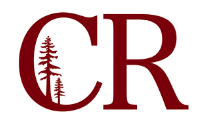 Guided Pathways Committee	February 13, 20194:15 pm – 5:15pm
FM - 106Agenga1.0Super Strong Planning Tool Demo – Meyer Spriggs2.0Informed Consent Form3.0Updates